 Galapian d’Apt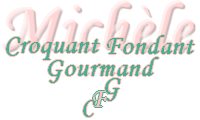  Pour 6 à 8 Croquants-Gourmands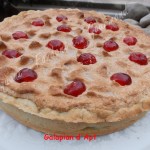 Pâte :
- 160 g de farine - 20 g d'amandes en poudre - 60 g de sucre glace - 100 g de beurre
- 1 œuf - 2 càs d'eau
Garniture :
- 250 à 300 g de melon jaune confit
- 17 cerises confites (environ)
- angélique confite
- 4 blancs d'œufs
- 120 g (40+80) de sucre
- 120 g de poudre d'amande
Sirop :
- 80 g de miel de lavande - 80 g d'eau1 cercle à pâtisserie de 24 cm de diamètre 
La plaque à pâtisserie couverte de papier cuisson
Préchauffage du four à 180°C (Chaleur tournante)

La pâte :
Mélanger la farine, la poudre d'amandes et le sucre. Ajouter le beurre en petits parcelles et "sabler" le mélange.
Incorporer l'œuf et l'eau si besoin et travailler rapidement pour pouvoir former une boule.
Étaler la pâte entre deux feuilles de papier film et en foncer le cercle posé sur la plaque à pâtisserie. Piquer à la fourchette, couvrir et mettre au frais.
La garniture :
Mélanger la poudre d'amandes avec 40 g de sucre. Monter les blancs en neige ferme avec 40 g de sucre. Mélanger délicatement les blancs et les amandes, à la spatule.
Couper le melon confit en lamelles fines et en garnir le fond de la tarte.
Recouvrir entièrement du mélange blanc-amandes. Décorer avec des cerises confites et de l'angélique. Enfourner pour 30 minutes. Déposer le gâteau sur une grille.
Le sirop :
Porter à ébullition l'eau et le miel en remuant jusqu'à ce que le mélange devienne sirupeux.
Verser sur la tarte et laisser refroidir.